1Field drilling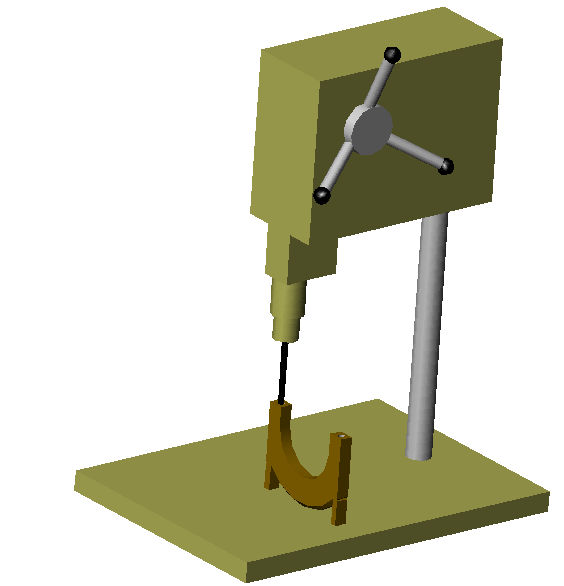 2Tapping M8 or M10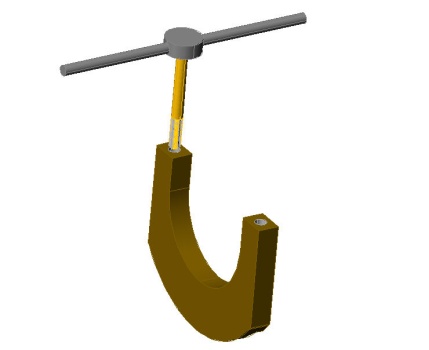 3Field drilling D 9 or D 11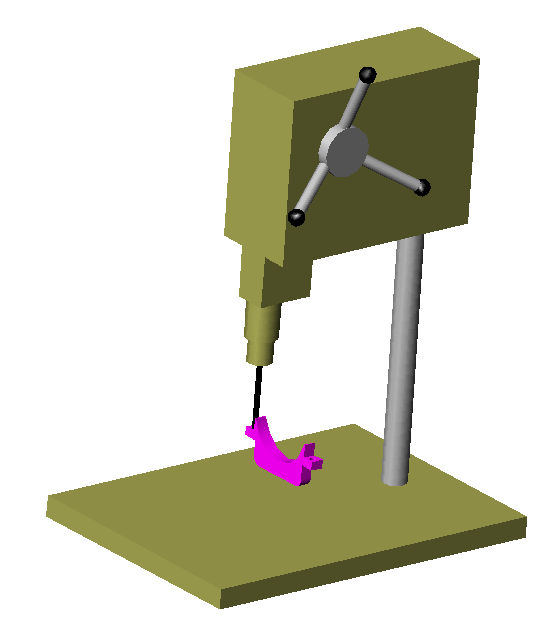 4Marking part on pivot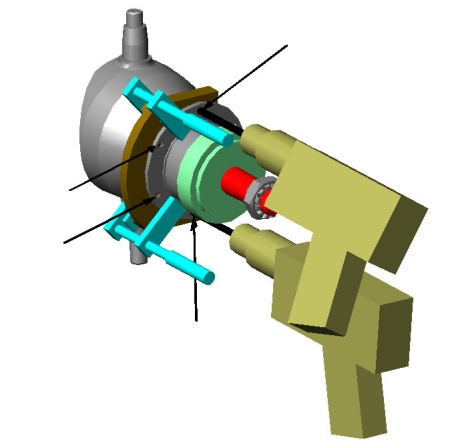 5Drilling D6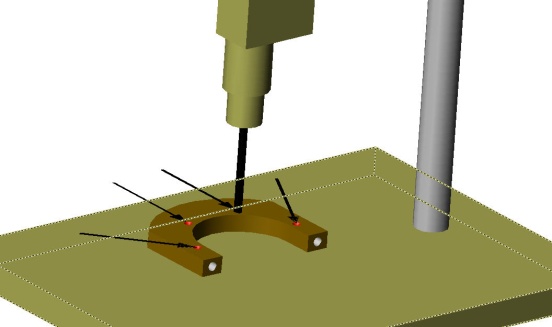 6Solder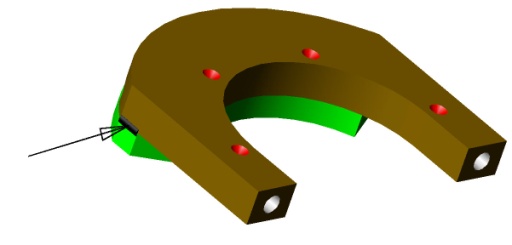 7Tapping D 7x100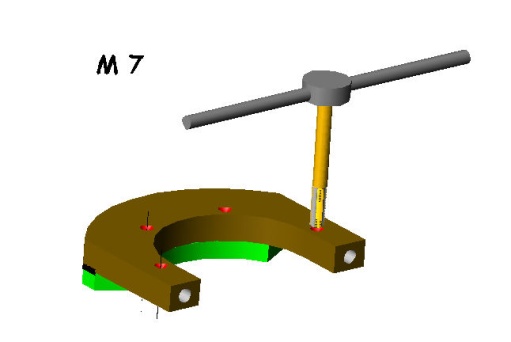 8Drilling of the first 2 pieces for pins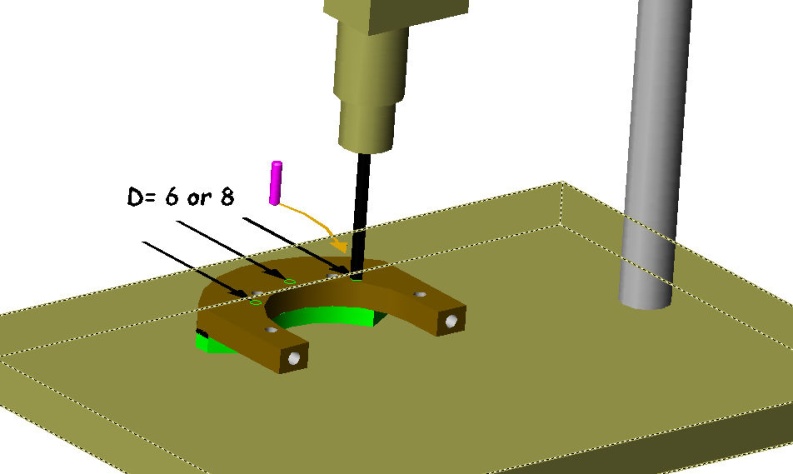 9Solder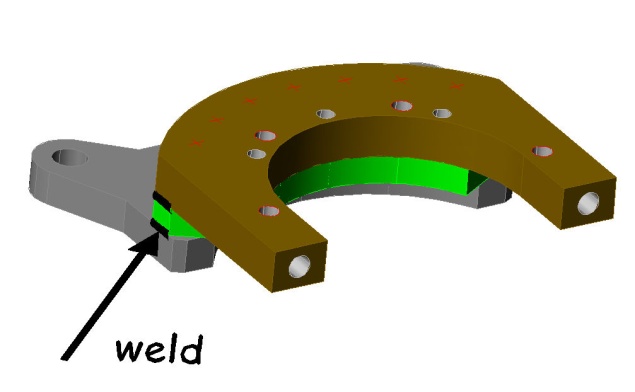 10Drilling for screws and pins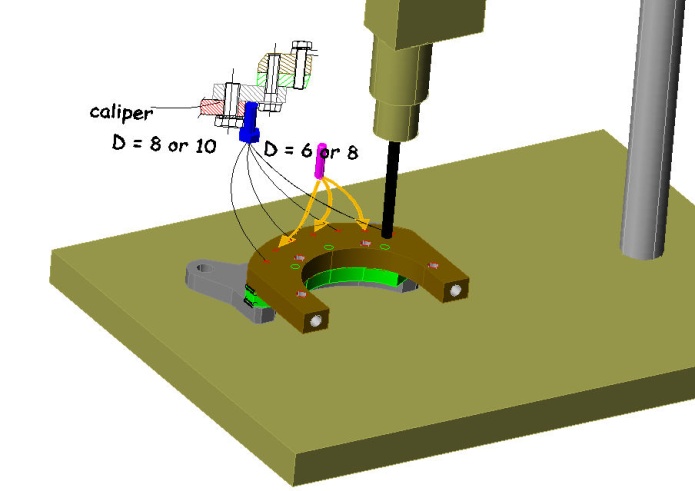 